The Commonwealth of MassachusettsExecutive Office of Health and Human ServicesDepartment of Public HealthBureau of Health Professions Licensure250 Washington Street, Boston, MA 02108-4619Tel: 617-973-0800TTY : 617-973-0988www.mass.gov/dph/boards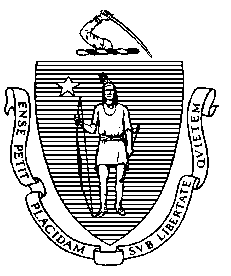 Board of Registration in PharmacyPolicy 2020-04: Board-Approved Pharmacy Technician Licensing Examinations and Pharmacy Technician Training ProgramsThis policy outlines the process and requirements to have pharmacy technician licensing examinations and pharmacy technician training programs approved by the Massachusetts Board of Registration in Pharmacy (“Board”) in accordance with Board regulation 247 CMR 8.02. Board Approval of Pharmacy Technician Licensing Examinations and Pharmacy Technician Training Programs Board approval is granted to the following national pharmacy certification examinations:Pharmacy Technician Training Board (“PTCB”)Exam for the Certification of Pharmacy Technicians (“ExCPT”)Board approval is granted to the following national pharmacy technician training programs: Programs recognized by the Pharmacy Technician Training Board (“PTCB”) Programs accredited by American Society of Health-System Pharmacists (“ASHP”)In order to apply for Board approval for other pharmacy technician licensing examinations and / or training programs, organizations must: Attest to the Board that its licensing examination and / or training program comply with 247 CMR 8.00 and this policy (see attached);If applying for both, submit separate attestation forms for the pharmacy technician licensing examination and training program;Submit  the syllabus, training materials, examinations with answers, and any other documentation regarding the pharmacy technician licensing examination and / or  training program upon request and at least once every five years; andSince documentation is subject to review and random audit by the Board, documents must be maintained for least five years.Pharmacy Technician Licensing Examination Specific RequirementsExamination is at least 50 questions, does not contain true / false questions, and must specify passing grade (must have at least 75% of correct answers)The licensing examination documentation must include the answer key and denote which knowledge-based area each question is designed to testThe examination must, at a minimum, cover the following knowledge-based areas: Pharmacology						30% of examGeneric names, brand names, and classifications of medications Therapeutic equivalenceCommon and life-threatening drug interactions and contraindications (e.g., drug-disease, drug-drug, drug- food)Strengths / dose, dosage forms, routes of administration, special handling and administration instructions, and duration of drug therapyCommon and severe medication side effects, adverse effects, and allergiesIndications of medications and dietary supplementsDrug stability (e.g., oral suspensions, insulin, reconstitutables, injectables, vaccinations)Narrow therapeutic index (NTI) medicationsPhysical and chemical incompatibilities related to non-sterile compounding and reconstitution Proper storage of medications (e.g., temperature ranges, light sensitivity, restricted access)	Pharmacy Laws and Regulations			20% of examHandling and disposal of non-hazardous, hazardous, and pharmaceutical substances and wasteRequirements for filling prescriptions (e.g., new, refill, transfer, in-state vs. out of state, drug schedules, elements of a prescription, e-prescribing) Receiving, storing, ordering, labeling, dispensing, reverse distribution, take-back programs, and loss or theft of medicationsRestricted drug programs and related medication processing (e.g., pseudoephedrine, Risk Evaluation and Mitigation Strategies [REMS])Recall requirements (e.g., medications, devices, supplies, supplements, classifications)HIPAA, patient confidentialityPatient Safety and Quality Assurance		20% of exam High-alert / high-risk medications and sound-alike / look-alike medicationsError prevention strategies (e.g., prescription or medication delivery to correct patient, Tall Man lettering, separating inventory, leading / trailing zeros, bar code usage, limiting use of error-prone abbreviations)Issues that require pharmacist intervention (e.g., drug utilization review [DUR], adverse drug event [ADE], OTC recommendation, therapeutic substitution, allergies, drug interactions)Event reporting procedures (e.g., medication errors, adverse effects, and product integrity)Types of prescription errors (e.g., unusual doses, early refill, incorrect quantity, incorrect patient, incorrect drug)Hygiene and cleaning standards (e.g., hand washing, personal protective equipment [PPE], cleaning counting trays)Order Entry and Processing		   		30% of examProcedures to compound non-sterile products (e.g., ointments, liquids)Common calculations, ratios, proportions, conversions, Sig codes (e.g., b.i.d., t.i.d., Roman numerals), abbreviations, medical terminology, and symbols for days’ supply, quantity, dose, concentration, dilutionsEquipment / supplies required for drug administration (e.g., package size, spacers, oral and injectable syringes)Lot numbers, expiration dates, and National Drug Code (“NDC”) numbersProcedures for identifying and returning medications and supplies (e.g., credit return, return to stock, reverse distribution)Pharmacy Technician Training Program Specific RequirementsBoard-approved pharmacy technician training programs shall include a minimum of:120 training hours in theoretical instruction; and 120 hours of practical instruction in the curriculum.The training program shall include coverage of the topics of: Job descriptions Pharmacy securityCommonly used medical abbreviationsData entry procedures; pitfalls for errorsRoutes of administrationProduct selectionFinal check by pharmacists; and Guidelines for permitted activities of pharmacy technicians.The organization shall provide applicants with information about:Qualifications to enroll; The purpose of the training program; Requirements for state licensure as a pharmacy technician trainee and, after passing an exam, a pharmacy technician;Prospects for employment; Realistic salary expectations or referral to local, state, or national   statistics for salary expectations;Total program cost; and, The program’s dismissal policies.Instructor(s) of Pharmacy Technician Training Program shall be:A Certified Pharmacy Technician who is licensed with the Board in good standing with a minimum of two years’ experience in pharmacy practice; orA pharmacist licensed with the Board in good standing with a minimum of two years’ experience in pharmacy practice; orA combination of instructors that are either pharmacists or Certified Pharmacy Technicians licensed with the Board in good standing with a minimum of two years’ experience; orAn instructor with a masters or doctorate degree with a minimum of 5 years’ experience in teaching college level pharmacy practice curriculum. The curriculum must prepare students for practice as entry-level pharmacy technicians in a variety of contemporary settings (e.g., community, hospital, home care, long-term care), and students must acquire knowledge, skills, and abilities needed for practice.Program must clearly state that licensure with the Board is required after passing an approved national certification exam (ExCPT or PTCB).Advertisements must specify goals to become a Certified Pharmacy Technician as well as requirements for Massachusetts licensure. Post Program PreparationThe program director or designee must provide students with information and resources to prepare them for nationally recognized certification (ExCPT or PTCB) and state licensure.A certificate of completion of the Board-approved program must be provided. In the event of unsuccessful completion of a national certification exam, the applicant may provide this proof of course completion in lieu of the 500 hour training requirement in order to obtain state licensure.The Commonwealth of MassachusettsExecutive Office of Health and Human ServicesDepartment of Public HealthBureau of Health Professions Licensure250 Washington Street, Boston, MA 02108-4619Tel: 617-973-0800TTY : 617-973-0988www.mass.gov/dph/boards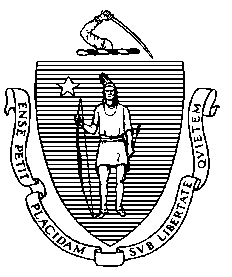 Attestation of Compliance with Requirements for a Board-Approved Pharmacy Technician Licensing ExaminationPharmacy Technician Licensing Examination AttestationOrganization Name_______________________________________________________ MA License Number (if applicable) __________________________________________Address ________________________________________________________________City/Town _____________________State______________   Zip Code ______________Tel. No.  __________________________________ Fax No._______________________Name of Submitter/Manager of Record (MOR) (print)______________________________MOR MA License Number (if applicable) _____________________________________Email__________________________________________________________________A signed copy of this form must be scanned and emailed to: Pharmacy.Admin@mass.govI, ________________________ (name), of ________________________ (name of pharmacy / organization), do hereby attest that:1)      I have read and understand 247 CMR 8.00 and Policy 2020-04: Board-Approved Pharmacy Technician Licensing Examinations and Pharmacy Technician Training Programs; and 2)    	 the Technician Licensing Examination complies with all standards set forth in Policy 2020-04 and 247 CMR 8.00. Signed under the pains and penalties of perjury:_____________________________					_______________Signature								Date______________________________Print Name and Title			 	 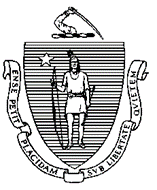 Tel: 617-973-0800TTY : 617-973-0988www.mass.gov/dph/boardsAttestation of Compliance with Requirements for a Board-Approved Pharmacy Technician Training Program The Commonwealth of MassachusettsExecutive Office of Health and Human ServicesDepartment of Public HealthBureau of Health Professions Licensure250 Washington Street, Boston, MA 02108-4619Pharmacy Technician Training Program AttestationOrganization Name _____________________________________________________MA License Number (if applicable) __________________________________________Address ________________________________________________________________City/Town _____________________State______________   Zip Code _____________Tel. No.  __________________________ Fax No.______________________________Name of Submitter/Manager of Record (MOR) (print)______________________________MOR MA License Number (if applicable)_____________________________________Email__________________________________________________________________A signed copy of this form must be scanned and emailed to: Pharmacy.Admin@mass.govI, ________________________ (name), of ________________________ (name of pharmacy / organization), do hereby attest that:	I have read and understand 247 CMR 8.00 and Policy 2020-04: Board-Approved Pharmacy Technician Licensing Examinations and Pharmacy Technician Training Programs; andthe Technician Training Program complies with all standards set forth in Policy 2020-04 and 247 CMR 8.00. Signed under the pains and penalties of perjury:_____________________________					_______________Signature								Date______________________________Print Name and Title					